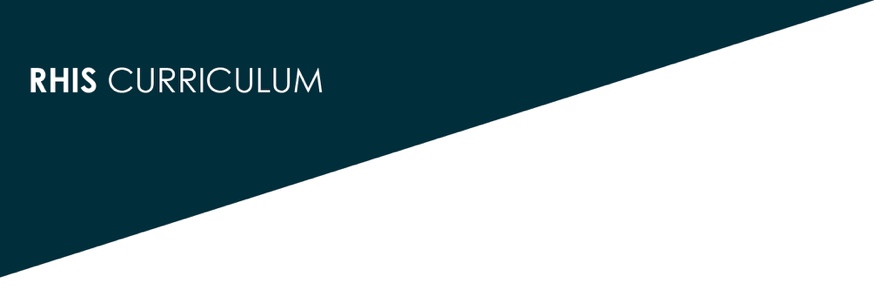 Exercise on Regulation and Legislation (30 minutes)Working in small groups, read through the following list of Regulation and Legislation functions and tools.Do you know about other Regulation and Legislation functions and tools in your country?Can you order the list into functional categories?What are the benefits and risks of regulation and legislation?Report back to plenary.Examples of Common HIS-Related Regulation and Legislation Functions and Tools    Data requirements for staff and facility accreditation, licensure, and certificationImpact of health record as a legal documentHealth record confidentiality regulationsStandards-adherence recording and reporting for facility functionalityStandards for patient-records generation, maintenance, and useCertification of cases for participation in specific financing mechanisms (such as insurance)Validation of quality of careSurveys and inspections required to assess practices against standardsRetention of health recordsSatisfying International Health Regulations (IHR): reporting emergencies and outbreaks of international concernReportable disease case-and-outbreak notification and investigationHealthcare facility routine and ad hoc reporting requirementsSpecial program reporting requirementsRequirements for epidemiological monitoring, reporting, and public disseminationPrivate health-sector reporting requirementsAccreditation for managed-care contractsAccreditation for reimbursements for payersRequired actions in response to national HIS-provided information on health incidents, indicators, and threshold valuesPublic health inspection and reporting (such as food, drugs, water, sanitation)Budget and expenditure audits and reports for public health sector and servicesBudget and expenditure audits and reports for public health sector and service1                     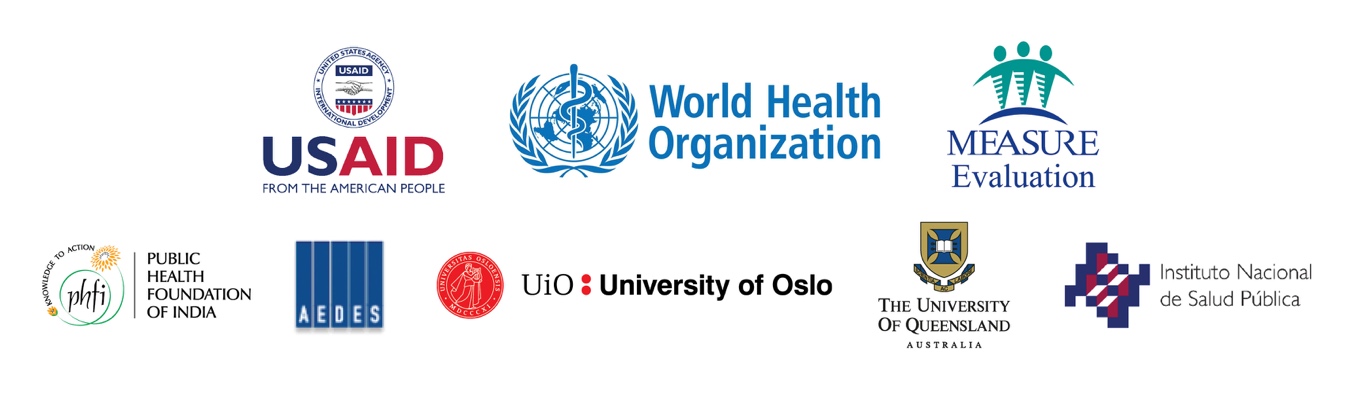 